ИНСТРУКТИВНОЕ ПИСЬМОВо исполнение приказа Федерального казначейства от 12 мая 2017 года 
№ 11н «Об утверждении порядка ведения государственной информационной системы о государственных и муниципальных платежах» (далее - Порядок) на территории Ленинградской области Комитет по связи и информатизации Ленинградской области (далее - Комитет) сообщает следующее.Для обеспечения регистрации в государственной информационной системе о государственных и муниципальных платежах (ГИС ГМП) необходимо:направить в адрес Комитета официальное письмо с просьбой об организации регистрации органа/организации в ГИС ГМП (заявка). Заявка должна содержать следующую информацию об органе/организации:полное наименование;ИНН;КПП;ОГРН (ОГРНИП);полномочие, которое планируется осуществляться участником информационного взаимодействия в ГИС ГМП. Полномочие определяется в соответствии с пунктом 2.3 Порядка.К заявке прилагается копия правового акта местной администрации, подтверждающего право получать информацию из ГИС ГМП при предоставлении государственных (муниципальных) услуг и (или) выполнении государственных (муниципальных) функций.По факту получения заявки Комитет формирует сводную заявку на регистрацию новых участников косвенного взаимодействия в ГИС ГМП, от которых поступили такие запросы в данный период, и направляет для регистрации в адрес Управления Федерального казначейства по Ленинградской области (далее - Управление). По результатам рассмотрения заявки и при положительном решении Управление присваивает новому участнику косвенного взаимодействия уникальный регистрационный номер и возвращает заявку в Комитет с соответствующей отметкой.При получении информации от Управления Комитет информирует письменно орган/организацию о регистрации или отказе регистрации в ГИС ГМП, а также при положительном решении – сообщает уникальный регистрационный номер.Для взаимодействия с ГИС ГМП уполномоченные лица органа/организации должны быть зарегистрированы в автоматизированной информационной системе «Межведомственное электронное взаимодействие в Ленинградской области» (АИС «Межвед ЛО»). Для регистрации новых пользователей в АИС «Межвед ЛО» необходимо направить в адрес Комитета заявку по форме приложения 1 к настоящему письму. Электронная версия формы заявки размещена на внутреннем портале Администрации Ленинградской области в разделе «Межведомственное электронное взаимодействие». Для каждого нового пользователя указывается уникальный адрес электронной почты.По результатам подключения пользователей на указанный в заявке адрес электронной почты поступит информация для доступа в систему (логин, пароль).Для направления информации в ГИС ГМП или получения информации из ГИС ГМП пользователь АИС «Межвед ЛО» использует (выбирает) сервисы Казначейства. Руководство пользователя системы и другие методические материалы можно посмотреть в разделе «Документы» портала АИС «Межвед ЛО».В случае необходимости внесения изменений в сведения об участнике или прекращения доступа участника к ГИС ГМП следует выполнять действия, аналогичные изложенным в пункте 1.1 настоящего письма. Дополнительно в заявке указывается уникальный регистрационный номер участника.К такой заявке прилагается копия правового акта, в соответствии с которым осуществляется внесение изменений в сведения об участнике или прекращение доступа участника соответственно.В связи с участившимися случаями телефонных обращений муниципальных учреждений и органов местного самоуправления по вопросу разъяснения порядка подключения к ГИС ГМП Комитет убедительно просит довести до сведения всех заинтересованных лиц муниципального района (городского округа) действующий порядок (изложен в пунктах 1-3 настоящего письма).С целью осуществления централизованного контроля и мониторинга взаимодействия участников Ленинградской области с ГИС ГМП, в настоящее время Комитетом организованы работы по созданию функционального компонента «Клиент ГИС ГМП» АИС «Межвед ЛО» (ФК «Клиент ГИС ГМП»). Средства мониторинга также будут доступны органам местного самоуправления по муниципальному району (городского округу), что позволит оценивать как активность участников взаимодействия с ГИС ГМП, так и объем выставленных начислений, а также поступивших платежей в соответствующий бюджет бюджетной системы Российской Федерации. Дополнительно новые возможности позволят осуществлять пакетную передачу данных в ГИС ГМП из информационных систем, в которых ведется учет финансовой деятельности органа/организации.Для организации работ по интеграции муниципальных информационных систем с АИС «Межвед ЛО» предлагаем обращаться к организации–разработчику АИС «Межвед ЛО» - ООО «Ай Ти Константа» по адресу электронной почты: go@it-constanta.ru.Приложение: на 1 л. в 1 экз.Председатель Комитета                                                                         А.П. ШорниковИсп. Самсонова Н.И. (611-42-16, 15-21)Заявление на добавление новых пользователей в АИС «Межвед ЛО» для взаимодействия с ГИС ГМППросим Вас зарегистрировать указанных ниже должностных лиц в Автоматизированной информационной системе «Межвед ЛО» и выдать персональный логин  и пароль для осуществления в рамках системы (нужное отметить):межведомственного электронного взаимодействия при предоставлении государственных и муниципальных услуг;информационного взаимодействия с филиалами ГБУ ЛО «МФЦ» на основании соглашения № _______ от _______ года между ГБУ ЛО «МФЦ» и ____указать название организации____.Настоящим подтверждаю, что сведения, указанные в заявлении соответствуют действительности и указанные должностные лица уполномочены осуществлять межведомственное электронное взаимодействие при предоставлении государственных и муниципальных услуг и информационное взаимодействие с многофункциональными центрами Ленинградской области.Руководитель организации_________________   /  __________________				«__» ____________ 20__г.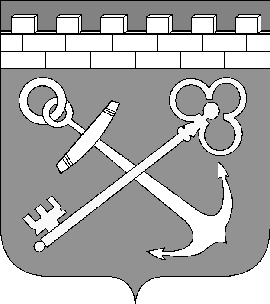 КОМИТЕТ ПО СВЯЗИ И ИНФОРМАТИЗАЦИИЛЕНИНГРАДСКОЙ ОБЛАСТИ191311, Санкт-Петербург, Суворовский пр., д.67тел.: (812) 382-02-02, факс: (812) 382-02-01www.kis.lenobl.ru, e-mail: kis@lenreg.ru________________№_______________На № ___________от_______________Главам администраций муниципальных районов (городского округа) Ленинградской областиРуководителю ГКУ ЛО «Оператор «электронного правительства»А.Г. ГетманцуОт _________________________________________________________№ФамилияИмяОтчествоОрганизацияСтруктурное подразделениеДолжностьРолевая модельАдрес эл.почтыКонтактный телефон